INFORME DE SEGUIMENT DE PROGRAMA DE DOCTORAT-ISPD Curs acadèmic 2016-2017Dades identificadores bàsiques del programa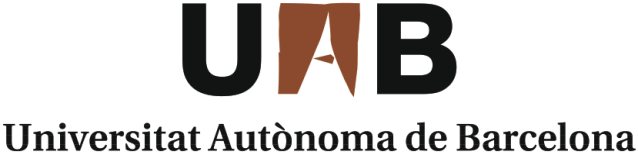 Valoració de l’assoliment dels estàndards de seguimentEstàndard 1: Qualitat del programa formatiuLa coordinació del programa de doctorat ha de reflexionar sobre el nivell d’assoliment de  l’estàndard següent:El disseny del programa (línies de recerca, perfil de competències i activitats formatives) està actualitzat segons els requisits de la disciplina i respon al nivell formatiu requerit al MECES.Cal indicar la data de verificació del programa, el curs d’implantació i, si escau, la descripció de les modificacions introduïdes:substancials avaluades per AQU, i la seva justificacióno substancials/no comunicades a AQU, i la seva justificacióEs considera que aquest estàndard es va superar en el procés de verificació comprovant el nivell formatiu de nivell de doctorat. Tanmateix, cal reflexionar si el programa continua actualitzat segons la disciplina, sobre el perfil d’ingrés dels doctorands i sobre la seva supervisió.L’estàndard general es desglossa en els subestàndards concrets següents:Els doctorands admesos tenen el perfil d’ingrés adequat i el seu nombre és coherent amb les característiques i distribució de les línies de recerca del programa, i el nombre de places ofertes.Cal reflexionar sobre el perfil d’ingrés dels doctorands, el seu nombre i la seva distribució per línies de recerca.El programa disposa de mecanismes adequats de supervisió dels doctorands i, si escau, de les activitats formatives.Cal reflexionar sobre els mecanismes de supervisió dels doctorands.La coordinació del programa ha de considerar les evidències següents per a l’elaboració de l’ISPD, però no cal aportar-les en el procés de seguiment:Memòria verificada actualitzada (disponible a l’apartat de qualitat docent del web de la universitatInforme de verificació i, si escau, de modificació substancial, disponibles ambdós al Portal d’informes d’avaluació d’AQU.Indicadors:Oferta de places (disponible al SIQ i al DATA)Demanda (font: coordinació del PD)Doctorands matriculats de nou ingrés (disponible al SIQ i al DATA)Total de doctorands matriculats (disponible al SIQ i al DATA)% de doctorands matriculats a dedicació completa/parcial (disponible al SIQ i al DATA)% de doctorands matriculats amb beca (disponible al SIQ i al DATA)% de doctorands estrangers matriculats (disponible al SIQ i al DATA)% de doctorands provinents d’estudis de màsters d’altres universitats (disponible al SIQ i al DATA)% de doctorands segons requeriments d’accés (complements de formació) (disponible al SIQ i al DATA)% d’estudiants segons línia de recerca (font: coordinació del PD) Accés al SIQ  Accés al DATAEstàndard 2: Pertinència de la informació públicaLa coordinació del programa de doctorat ha de reflexionar sobre el nivell d’assoliment de  l’estàndard següent:La institució informa de manera adequada a tots els grups d’interès sobre les característiques del programa de doctorat i sobre els processos de gestió que en garanteixen la qualitat.L’estàndard general es desglossa en els subestàndards concrets següents:2.1.	La institució publica informació veraç, completa i actualitzada sobre les característiques del programa de doctorat, el seu desenvolupament operatiu i els resultats assolits.Institucionalment, la UAB ha dissenyat, dins la seva estratègia de comunicació, l’existència d’una fitxa de titulació comuna per a tots els programes de doctorat de la universitat que recull la informació relativa a l’accés al programa, la seves característiques, organització i planificació i informació sobre la tesi doctoral. Aquesta informació és accessible universalment per a tots els grups d’interès des de l’espai web general de la UAB.La informació publicada és veraç, completa, actualitzada i conté tots els requisits d’informació pública i d’indicadors recollits a les taules 1.1 i 1.2 de l’apartat 3.2 de la Guia per al seguiment dels programes oficials de doctorat d’AQU Catalunya.Quant als resultats assolits, la Universitat publica de forma centralitzada per a tots el programes de doctorat, tots els indicadors requerits. Durant el primer període d’elaboració dels informes de seguiment corresponents al curs acadèmic 2015/16, aquesta informació era d’accés restringit per al professorat, estudiants i personal d’administració i serveis. Actualment aquesta informació ja és oberta i universalment accessible (en el moment de presentació de l’informe definitiu ho serà).Quant a la informació relativa al professorat, la fitxa del programa informa de la relació dels investigadors implicats en el programa de doctorat així com els/les tutors/es i directors/es de tesi possibles. Indicar si el programa també informa del currículum (perfil acadèmic i investigador) del professorat.Incorporar altres possibles webs a nivell de departament o programa (en aquest cas, indicar la informació addicional que aporta respecte a la fitxa de la titulació i fer esment que els diferents espais web es troben enllaçats i coordinats i són coherents entre ells).2.2.	La institució garanteix un fàcil accés a la informació rellevant del programa de doctorat a tots els grups d’interès, que inclou els resultats del seguiment i, si escau, de la seva acreditació. Tota la informació esmentada a l’apartat anterior és accessible universalment per a tots els grups d’interès des de l’espai web general de doctorat de la UAB. Els informes de seguiment i d’acreditació, quan es generin, seran públics als corresponents espais webs (seguiment / acreditació).2.3.	La institució publica el SGIQ en el que s’emmarca el programa de doctorat.El SGIQ de l’Escola de Doctorat de la UAB és d’accés públic a l’espai de doctorat del web de la UAB.Estàndard 3: Eficàcia del sistema de garantia interna de qualitat (SGIQ)La coordinació del programa de doctorat ha de reflexionar sobre el nivell d’assoliment de  l’estàndard següent:La institució disposa d’un sistema de garantia interna de la qualitat formalment establert i implementat que assegura, de forma eficient, la qualitat i la millora contínua del programa.L’estàndard general es desglossa en els subestàndards concrets següents:3.1.	El SGIQ implementat facilita els processos de disseny i aprovació del programa de doctorat, el seguiment i l’acreditació.Disseny i aprovació del programaTots el programes de doctorat de la UAB han estat dissenyats, aprovats i verificats positivament seguint:el procés estratègic Verificació de programes de doctorat del SGIQ, que concreta de forma detallada i completa les tasques i els agents implicats.la Guia per a l’elaboració i la verificació de les propostes de programes oficials de doctorat d’AQU.Aquest procés s’ha aplicat al programa de doctorat objecte del present informe de seguiment i la implantació del procés es valora positivament ja que ha permès el disseny i l’aprovació de les titulacions sense cap anomalia, aconseguint la verificació favorable del programa. Valoració del programa sobre el funcionament d’aquest procés.La universitat publica al web les memòries i les resolucions de verificació de tots els seus programes de doctorat.Seguiment del programa implantatEl seguiment dels programes de doctorat es duu a terme seguint:el procés clau Seguiment de programes de doctorat  del SGIQ, que concreta de forma detallada i completa les tasques i els agents implicats. la Guia per al seguiment dels programes oficials de doctorat d’AQUPer a l’elaboració de l’informe de seguiment, la coordinació del programa ha analitzat els indicadors disponibles i el resultat de les reunions de coordinació docent. El programa valora positivament el procés de seguiment perquè ha permès l’anàlisi i la revisió de la implantació, desenvolupament i resultats del mateix, i també possibilita la detecció d’aspectes a millorar i la introducció de millores. Valoració del programa sobre  funcionament d’aquest procés.Un cop elaborats i aprovats els informes de seguiment es publiquen al web de la universitat.Les modificacions són fruit de l’anàlisi i revisió derivades del procés de seguiment d’acord amb:el procés clau Modificació de programes de doctorat del SGIQi els Processos per a la comunicació i/o avaluació de les modificacions introduïdes en els programes de doctorat d’AQUAcreditació del programaEls primers programes de doctorat que es sotmeten al procés d’acreditació, ho fan l’any 2018. Durant el 2017, s’ha elaborat el procés estratègic d’acreditació de programes de doctorat i s’ha incorporat al SGIQ de l’Escola de Doctorat.El procés d’acreditació es duu a terme seguint:el procés estratègic “PE6-Acreditació dels programes de doctorat” del SGIQ, que concreta de forma detallada i completa les tasques i els agents implicats.i la Guia per a l’acreditació dels programes oficials de doctorat d’AQU (document provisional de consulta pública).3.2.	El SGIQ implementat garanteix la recollida d’informació i dels resultats rellevants per a la gestió eficient del programa de doctorat.La SGIQ de la UAB contempla la recollida de forma centralitzada tot un conjunt d’indicadors d’accés, matrícula, professorat, resultats, inserció laboral i la seva evolució, rellevants per a la gestió, el seguiment i la futura acreditació dels programes. Es recullen els indicadors indicats a la taula 1.2 de l’apartat 3.2 de la Guia per al seguiment del programes oficials de doctorat d’AQU. El SGIQ garanteix la recollida de la informació mitjançant els diferents processos que el componen.Des del segon semestre de 2017 els indicadors són universalment accessibles. Mitjançant la base de dades DATA, accessible via la intranet de la UAB, també es publiquen altres indicadors complementaris, consultables per les coordinacions dels programes.Quant a la recollida de la satisfacció dels grups d’interès, s’ha elaborat el procés de suport de satisfacció dels grups d’interès i s’ha incorporat al SGIQ de l’Escola de Doctorat.En finalitzar el curs acadèmic 2016/17 s’han programat les enquestes de satisfacció dels/de les doctors/es.L’anàlisi d’aquest conjunt d’indicadors i dels resultats de la satisfacció dels col·lectius (enquestes i reunions amb estudiants i professorat) aporta la informació necessària per a la gestió dels programes i per als processos de seguiment i acreditació.3.3.	El SGIQ implementat es revisa periòdicament per a analitzar-ne l’adequació i, si escau, es proposa un pla de millora per optimitzar-lo. El SGIQ de l’Escola de Doctorat disposa del procés estratègic Definició, desplegament i seguiment del SGIQ que recull la sistemàtica de revisió amb els seus responsables i, si escau, actualització del SGIQ.Durant l’últim trimestre de 2017 s’ha procedit a elaborar el primer informe de revisió del SGIQ (processos implantats amb anterioritat al 2016).El SGIQ de l’Escola de Doctorat té plenament implantats els processos:Definició de la política i objectius de qualitatDefinició, desplegament i seguiment del SGIQVerificació de programes de doctoratSeguiment de programes de doctorat (2016)Acreditació de programes de doctorat (2017)Modificació de programes de doctoratAccés al programa de doctoratExpedient i matriculacióDipòsit de tesisExpedició de títols i certificatsSatisfacció dels grups d’interès (2017)Estàndard 4: Adequació del professoratLa coordinació del programa de doctorat ha de reflexionar sobre el nivell d’assoliment de  l’estàndard següent:         Aquest estàndard és considerat per AQU com un dels dos estàndards més rellevants!El professorat és suficient i adequat, d’acord amb les característiques del programa de doctorat, l’àmbit científic i el nombre d’estudiants.L’estàndard general es desglossa en els subestàndards concrets següents:4.1.	El professorat té una activitat de recerca acreditada.4.2.	El professorat és suficient i té la dedicació adequada per desenvolupar les seves funcions.4.3.	El programa de doctorat compta amb les accions adients per fomentar la direcció de tesis.4.4.	El grau de participació de professorat estranger i doctors internacionals en les comissions de seguiment i tribunals de tesi és adequat a l’àmbit científic del programa.Cal reflexionar i fer una valoració sobre el manteniment de les condicions inicials de verificació, especialment sobre els aspectes següents:L’experiència acreditada del PDILa qualitat de les contribucions científiquesEl nombre de projectes competitius de recerca actiusLa internacionalització del professoratS’adjunta el document per recollir l’estat actual del professorat disponible al programa de doctorat.La coordinació del programa ha de considerar les evidències següents per a l’elaboració de l’ISPD, però no cal aportar-les en el procés de seguiment:Projectes de recerca competitius en vigor en què l’IP sigui professor del programa (font: coordinació del PD)Professorat que participa en projectes de recerca competitius vigents (font: coordinació del PD)Contribucions científiques del professorat rellevants en l’àmbit del programa (font: coordinació del PD)Professorat estranger entre el professorat que dirigeix tesis doctorals i entre el que imparteix activitats formatives (font: coordinació del PD)Resultats de les accions de foment de la direcció de tesis doctorals (possible d’aportació per la coordinació del PD)Indicadors:Nombre de directors/es de tesis defensades (disponible al SIQ i al DATA)% de sexennis vigents dels directors de tesis defensades de la UAB (disponible al SIQ al DATA) Accés al SIQ  Accés al DATAEstàndard 5: Eficàcia dels sistemes de suport a l’aprenentatge La coordinació del programa de doctorat ha de reflexionar sobre el nivell d’assoliment de  l’estàndard següent:Els recursos materials i serveis necessaris per al desenvolupament de les activitats previstes en el programa de doctorat i per a la formació del doctorand són suficients i adequats al nombre de doctorands i a les característiques del programa.L’estàndard general es desglossa en els subestàndards concrets següents:5.1.	Els recursos materials disponibles són adequats al nombre de doctorands i a les característiques del programa de doctorat.5.2.	Els serveis a l’abast dels doctorands suporten adequadament el procés d’aprenentatge i faciliten la incorporació al mercat laboral.Recursos materials: instal·lacions (espais per a la ubicació i treball dels doctorands, laboratoris, aules d’informàtica, biblioteques, etc.), infraestructures tecnològiques, equipament i material cientificotècnic, etc.Serveis: d’acollida i altres prestacions logístiques (habitatge, assessorament sobre qüestions legals respecte de la residència, etc.), d’orientació acadèmica (beques, mobilitat, projectes, etc.) i d’orientació professional i inserció laboral.La coordinació del programa ha de considerar les evidències següents per a l’elaboració de l’ISPD, però no cal aportar-les en el procés de seguiment:Qualitat del recursos materialsPla d’actuació institucional per facilitar la inserció laboralDocumentació sobre el suport i orientació als doctorands/pla d’acció tutorialIndicadors:Satisfacció dels doctorands amb el programa (disponible al SIQ i al DATA). Dades extretes de l’Enquesta d’inserció laboral. Els resultats es mostren per branca.Satisfacció dels directors de tesis amb el programa (disponible properament) Accés al SIQ  Accés al DATAEstàndard 6. Qualitat dels resultatsLa coordinació del programa de doctorat ha de reflexionar sobre el nivell d’assoliment de  l’estàndard següent:          Aquest estàndard és considerat per AQU com un dels dos estàndards més rellevants! Les tesis doctorals, les activitats formatives i l’avaluació són coherents amb el perfil de formació. Els resultats quantitatius dels indicadors acadèmics i d’inserció laboral són adequats.L’estàndard general es desglossa en els subestàndards concrets següents:6.1.	Les tesis doctorals, les activitats de formació i la seva avaluació són coherents amb el perfil formatiu pretès.6.2.	El valors dels indicadors acadèmics són adequats per a les característiques del programa de doctorat.6.3.	Els valors dels indicadors d’inserció laboral són adequats per a les característiques del programa de doctorat.La coordinació del programa ha de considerar les evidències següents per a l’elaboració de l’ISPD, però no cal aportar-les en el procés de seguiment:Desenvolupament del programa i la recollida i anàlisi dels resultats per a la milloraTesis doctorals generades en el marc del programa (6.1) (disponible al SIQ i al DATA)Informació sobre activitats formatives i sistemes d’avaluació (6.1) (possibilitat d’aportació per la coordinació del PD)Indicadors:Nombre de tesis defensades a dedicació completa/parcial (6.2) (disponible al SIQ i al DATA)Durada mitjana del programa de doctorat a dedicació complerta/parcial (6.2) (disponible al SIQ i al DATA)% d’abandonament del programa (6.2) (disponible al SIQ i al DATA)% de tesis amb la qualificació cum laude (6.2) (disponible al SIQ i al DATA)% de doctors amb menció internacional (6.2) (disponible al SIQ i al DATA)Nombre de resultats científics de les tesis doctorals (6.2) (font: coordinació del PD)% de doctorands que han realitzat estades de recerca (6.2) (font: coordinació del PD)Taxa d’ocupació (6.3) (disponible al SIQ i al DATA. Font: enquesta d’inserció laboral-AQU). Els resultats es mostren per branques.Taxa d’adequació de la feina als estudis (6.3) (disponible al SIQ i al DATA. Font: enquesta d’inserció laboral-AQU). Els resultats es mostren per branques. Accés al SIQ  Accés al DATAPla de millora: resum i traçabilitat de les propostes de millora1 Cal indicar l’origen de la proposta de millora:(1) Darrer informe de seguiment indicant el curs acadèmic. Per exemple: Seguiment 15/16(2) Informe d’avaluació d’AQU (indicar procés (verificació, modificació o acreditació) i any): Per exemple: Verificació 2014 o Acreditació 2016(3) Procés actual de seguiment: Seguiment 16/172 Accions proposades el més concretes possibles. Poden haver més d’una acció per un mateix diagnòstic i objectiu a assolir.3 Càrrec concret4 Indicadors de seguiment parcials o finals de l’acció proposadaDenominacióCodi RUCTCurs acadèmic d’implantacióCoordinador/responsable acadèmicÒrgan d’aprovació de l’informeData d’aprovació de l’informeOrigen1DiagnòsticObjectius a assolirAccions proposades2PrioritatResponsable3IniciFinalIndicadors de seguiment4Modificaciómemòria?Estàndard 1. Qualitat del programa formatiuEstàndard 1. Qualitat del programa formatiuEstàndard 1. Qualitat del programa formatiuEstàndard 1. Qualitat del programa formatiuEstàndard 1. Qualitat del programa formatiuEstàndard 1. Qualitat del programa formatiuEstàndard 1. Qualitat del programa formatiuEstàndard 1. Qualitat del programa formatiuEstàndard 1. Qualitat del programa formatiuEstàndard 1. Qualitat del programa formatiuEstàndard 2. Pertinència de la informació públicaEstàndard 2. Pertinència de la informació públicaEstàndard 2. Pertinència de la informació públicaEstàndard 2. Pertinència de la informació públicaEstàndard 2. Pertinència de la informació públicaEstàndard 2. Pertinència de la informació públicaEstàndard 2. Pertinència de la informació públicaEstàndard 2. Pertinència de la informació públicaEstàndard 2. Pertinència de la informació públicaEstàndard 2. Pertinència de la informació públicaEstàndard 3. Eficàcia del sistema de garantia interna de la qualitat (SGIQ)Estàndard 3. Eficàcia del sistema de garantia interna de la qualitat (SGIQ)Estàndard 3. Eficàcia del sistema de garantia interna de la qualitat (SGIQ)Estàndard 3. Eficàcia del sistema de garantia interna de la qualitat (SGIQ)Estàndard 3. Eficàcia del sistema de garantia interna de la qualitat (SGIQ)Estàndard 3. Eficàcia del sistema de garantia interna de la qualitat (SGIQ)Estàndard 3. Eficàcia del sistema de garantia interna de la qualitat (SGIQ)Estàndard 3. Eficàcia del sistema de garantia interna de la qualitat (SGIQ)Estàndard 3. Eficàcia del sistema de garantia interna de la qualitat (SGIQ)Estàndard 3. Eficàcia del sistema de garantia interna de la qualitat (SGIQ)1ISUPD15/16Completar la implantació del SGIQImplantació del SGIQElaboració procés de Seguiment de programes de doctorat: pendent la metaavaluació i l’aprovacióAltaResponsable qualitat l’Escola de DoctoratJuliol2016FinalitzatOctubre2017Procés i actaaprovacióNo1ISUPD15/16Completar la implantació del SGIQImplantació del SGIQElaboració procés d’Acreditació de programes de doctoratAltaResponsable qualitat l’Escola de DoctoratFebrer2017FinalitzatOctubre2017Procés i actaaprovacióNo1ISUPD15/16Completar la implantació del SGIQImplantació del SGIQElaboració procés de Satisfacció dels grups d’interèsAltaResponsable qualitat l’Escola de DoctoratFebrer2017FinalitzatOctubre2017Procés i actaaprovacióNo1ISUPD15/16Manca indicadors satisfacció grups d’interèsAmpliació recollida satisfacció grupsProgramació enquesta doctors/esAltaSecretària Acadèmica de l’Escola de DoctoratOctubre2017Desembre2017ResultatsNo1ISUPD15/16Manca indicadors satisfacció grups d’interèsAmpliació recollida satisfacció grupsProgramació enquesta tutor/es doctordandsAltaSecretària Acadèmica de l’Escola de DoctoratOctubre2017Octubre2018ResultatsNo1ISUPD15/16Revisió SGIQRevisió SGIQRevisió processos SGIQ implantats abans 2016AltaResponsable qualitat Escola de DoctoratOctubre2017Desembre2017Informe revisió SGIQNoEstàndard 4. Adequació del professoratEstàndard 4. Adequació del professoratEstàndard 4. Adequació del professoratEstàndard 4. Adequació del professoratEstàndard 4. Adequació del professoratEstàndard 4. Adequació del professoratEstàndard 4. Adequació del professoratEstàndard 4. Adequació del professoratEstàndard 4. Adequació del professoratEstàndard 4. Adequació del professoratEstàndard 5. Eficàcia dels sistemes de suport a l’aprenentatgeEstàndard 5. Eficàcia dels sistemes de suport a l’aprenentatgeEstàndard 5. Eficàcia dels sistemes de suport a l’aprenentatgeEstàndard 5. Eficàcia dels sistemes de suport a l’aprenentatgeEstàndard 5. Eficàcia dels sistemes de suport a l’aprenentatgeEstàndard 5. Eficàcia dels sistemes de suport a l’aprenentatgeEstàndard 5. Eficàcia dels sistemes de suport a l’aprenentatgeEstàndard 5. Eficàcia dels sistemes de suport a l’aprenentatgeEstàndard 5. Eficàcia dels sistemes de suport a l’aprenentatgeEstàndard 5. Eficàcia dels sistemes de suport a l’aprenentatgeEstàndard 6. Qualitat dels resultatsEstàndard 6. Qualitat dels resultatsEstàndard 6. Qualitat dels resultatsEstàndard 6. Qualitat dels resultatsEstàndard 6. Qualitat dels resultatsEstàndard 6. Qualitat dels resultatsEstàndard 6. Qualitat dels resultatsEstàndard 6. Qualitat dels resultatsEstàndard 6. Qualitat dels resultatsEstàndard 6. Qualitat dels resultats